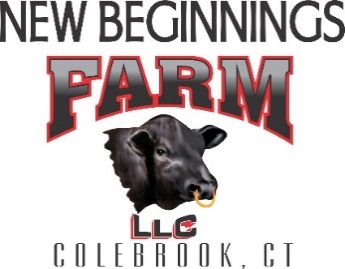 APPLICATION FOR EMPLOYMENTDate of Application:_________________________		Available Start Date:_______________________Education HistoryFormer EmployersReferences (please list professional references who we may contact)Signature:___________________________________________			Date:______________________Name:Social Security No.:Address:Address:Phone Number:Email:Have you ever been convicted of a Felony?  □  Yes  □  NoIf yes, please explain:Emergency Contact:   Name:                                  Phone Number:                                            Relationship:                        Emergency Contact:   Name:                                  Phone Number:                                            Relationship:                        Name & Location of SchoolYears AttendedDid you Graduate?Subjects StudiedHigh SchoolCollegeTrade / Business Name of present or last employer:Name of present or last employer:Name of present or last employer:Address:Address:Address:Starting Date:Leaving Date:Job Title:May we contact your Supervisor?  □  Yes  □  NoMay we contact your Supervisor?  □  Yes  □  NoMay we contact your Supervisor?  □  Yes  □  NoName of Supervisor:Title:Phone Number:Description of work:Description of work:Description of work:Reason for leaving:Reason for leaving:Reason for leaving:Name of previous employer:Name of previous employer:Name of previous employer:Name of previous employer:Address:Address:Address:Address:Starting Date:Leaving Date:Job Title:Job Title:May we contact your Supervisor?  □  Yes  □  NoMay we contact your Supervisor?  □  Yes  □  NoMay we contact your Supervisor?  □  Yes  □  NoMay we contact your Supervisor?  □  Yes  □  NoName of Supervisor:Title:Title:Phone Number:Description of work:Description of work:Description of work:Description of work:Reason for leaving:Reason for leaving:Reason for leaving:Reason for leaving:NameCompany Name & AddressPhone Number